24.06.2020- środa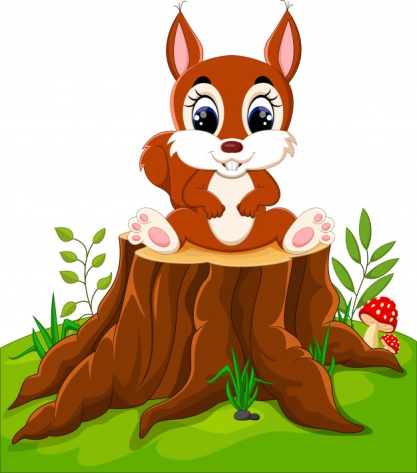 DZIEŃ DOBRY WIEWIÓRECZKI!Dzisiejszy temat: Bezpieczne wakacje.Proponuje zestaw ćwiczeń porannych i gimnastycznych:„Kaczki na wodzie”- ćwiczenia tułowia. Dzieci wykonują przysiady, podnoszą wyimaginowany kamień i naśladują puszczanie „Kaczki” na wodzie- rzuty prawą   i lewa ręką.„Zanurzamy się”- zabawa skoczna. Dziecko wykonuje kilka sprężystych podskoków obunóż  w  miejscu i przysiad podparty.„Zamki  z  piasku”  –  dziecko buduje  zamki  z  klocków, gąbki                         i  różnych  pomocy  gimnastycznych.  „Rajd  rowerowy”  –  dziecko  siedzi  w  kręgu.  Kładzie  się  na  plecach               i naśladuje  jazdę  rowerem  do  słów rymowanki: Jedzie rowerek na spacerek, jaki z  tyłu ma numerekNastępnie wjeżdża pod górkę – zwalnia, zjeżdżają z górki – przyśpiesza, jadą po prostej – bardzo szybko.„Kocham lato”- słuchanie piosenkiodsyłam do linku:https://www.youtube.com/watch?v=AMHERjgWdgI&t=19sWakacyjne rady– wysłuchanie wiersza i rozmowa na temat jego treści. Żeby wakacje były przyjemne i bezpieczne, musisz zachowywać się                     w odpowiedni sposób. Posłuchaj wiersza z wakacyjnymi radami i postaraj się je zapamiętać.„Wakacyjne rady”Wiera BadalskaGłowa nie jest od parady,służyć ci musi dalej.Dbaj więc o nią i osłaniaj,kiedy słońce pali.Płynie w rzece wodachłodna, bystra, czysta,tylko przy dorosłychz kąpieli korzystaj.Jagody nieznane,gdy zobaczysz w borze:Nie zrywaj! Nie zjadaj! –bo zatruć się możesz.Urządzamy grzybobranie,jaka rada stąd wynika:Gdy jakiegoś grzyba nie znasz,nie wkładaj go do koszyka.Biegać boso jest przyjemnie,ale ważna rada:– idąc na wycieczkę piesządobre buty wkładaj!Po lekturze wiersza rozmawiamy na temat jego treści. Prosimy dziecko               o wymienienie i omówienie wszystkich rad, które się w nim znalazły, dzieci notują je w dostępny sposób (rysują lub piszą), po skończeniu proponują i notują inne wakacyjne rady.„Przestrzegaj zasad” – rozmowa na temat bezpiecznego zachowania podczas wakacji. Przypomnienie numerów alarmowych: 112, 999, 998, 997. 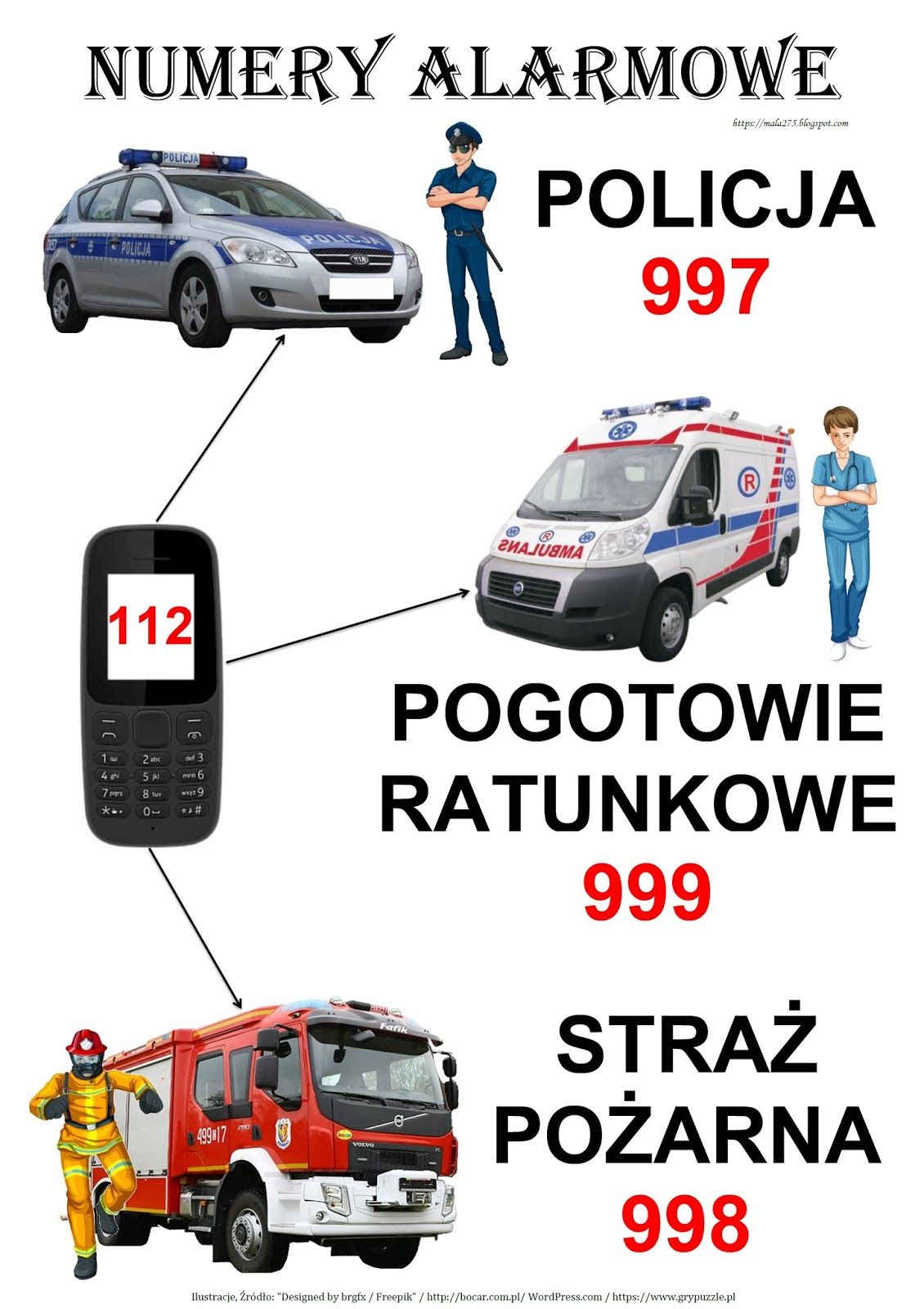 Rozkładamy na podłodze ilustracje i przypominającezasady dotyczące bezpiecznego zachowania podczas wakacji. 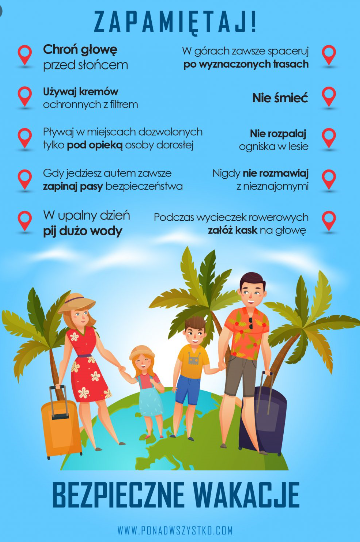 „Pomocne znaki” – nauka odczytywania znaków. Prezentujemy znaki, które informują, co wolno robić,  lub  zakazują  różnych  aktywności  ze  względu  na  możliwe  niebezpieczeństwa.  Dziecko  próbuje sformułować,  co  oznaczają  konkretne  znaki,  np.:  pole  namiotowe,  plaża  strzeżona,  punkt  informacji  turystycznej,  zakaz  kąpieli,  zakaz  rozpalania  ognisk.  Dzieci  porównują  kształty  i  kolory  znaków. 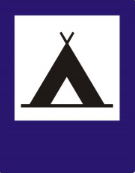 POLE NAMIOTOWE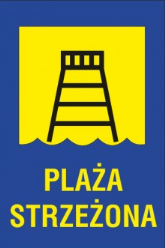 PLAŻA STRZEŻONA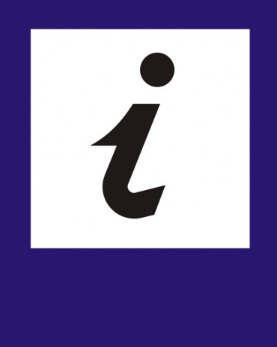 PUNKT INFORMACJI TURYSTYCZNEJ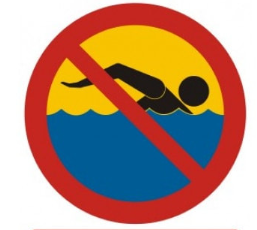 ZAKAZ KĄPIELI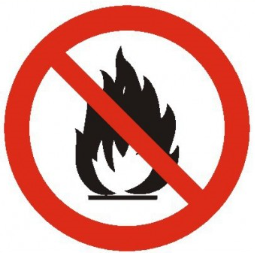 ZAKAZ ROZPALANIA OGNISKProponuję kartę pracy 4 str. 45, 48„Part wodny”- samodzielna praca z księgą zabaw z literami 82-83.Dodatkowa karta pracy:Wybierz sobie jedną kartę z podanych i wykonaj ją.odsyłam do linku: https://przedszkolankowo.pl/wp-content/uploads/2017/06/WAKACYJNE-KARTY-PRACY-zestaw-1.pdf